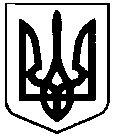 СВАТІВСЬКА МІСЬКА РАДАСЬОМОГО СКЛИКАННЯТРЕТЯ СЕСІЯРІШЕННЯВід 14 квітня 2016  р.                                 м. Сватове                                                        № 3/14 «Про затвердження проекту землеустрою щодо відведення земельної ділянки та передачу в користування на умовах оренди ТОВ АФ «Слобожанська» за адресою: Луганська область, м. Сватове, кв. Докучаєва, 29»Розглянувши заяву директора ТОВ АФ «Слобожанська» Полякової Людмили Пантелеївни, юр. адреса: м. Сватове, кв. Докучаєва, 8, про затвердження проекту землеустрою щодо відведення земельної ділянки для ведення товарного сільськогосподарського виробництва, та передачу її в користування на умовах оренди за адресою: Луганська область, м. Сватове, кв. Докучаєва, 29, на якій розташоване нерухоме майно відповідно свідоцтва про право власності на нерухоме майно від 16. 05. 2012 р. № 615890, керуючись ст. 59 Закону України “Про місцеве самоврядування в Україні”, ст. 12, 125, 126, 141 Земельного кодексу України,                                 Сватівська міська радаВИРІШИЛА:1.  Затвердити проект землеустрою щодо відведення земельної ділянки, за адресою: - Луганська область, м. Сватове, кв. Докучаєва, 29, площею - 0,0964 га для ведення товарного сільськогосподарського виробництва (кадастровий № 4424010100:24:221:0009).2. Передати ТОВ АФ «Слобожанська» земельну ділянку в користування на умовах оренди для ведення товарного сільськогосподарського виробництва загальною площею – 0.0964 га. кадастровий номер ( 4424010100:24:221:0009) за адресою: Луганська область, м. Сватове, кв. Докучаєва, 29.2. Встановити термін оренди земельних ділянки на 7 (сім) років. 3. Встановити орендну плату за користування земельною ділянкою 4827,30 грн/рік. Зобов’язати ТОВ АФ «Слобожанська» протягом 10 днів з моменту набрання чинності даного рішення укласти договір оренди земельної ділянки з Сватівською міською радою та провести державну реєстрацію укладеного договору відповідно чинного законодавства.4 Сватівській ОДПІ здійснювати контроль за надходженням орендної плати згідно договору оренди.5. Контроль за виконанням даного рішення покласти на постійну депутатську комісію з   питань будівництва, благоустрою, комунального обслуговування, земельних відносин та екології.6. Дане рішення набирає чинності з моменту його прийняття.Сватівський міський голова    	    	                               	                           Є.В.Рибалко